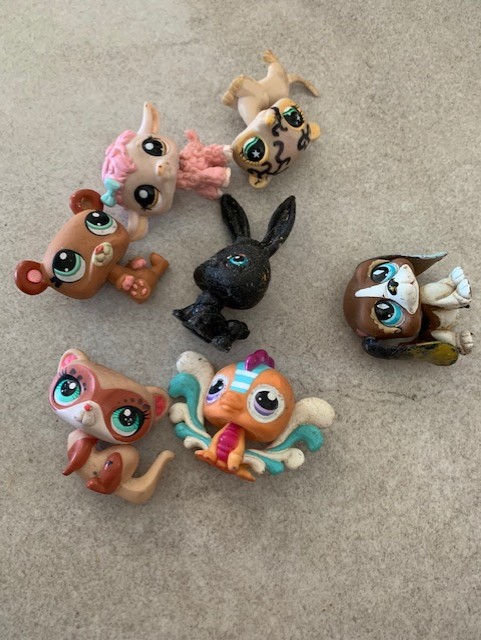 COMBIEN Y A-T-IL DE « PETSHOP » ? …………….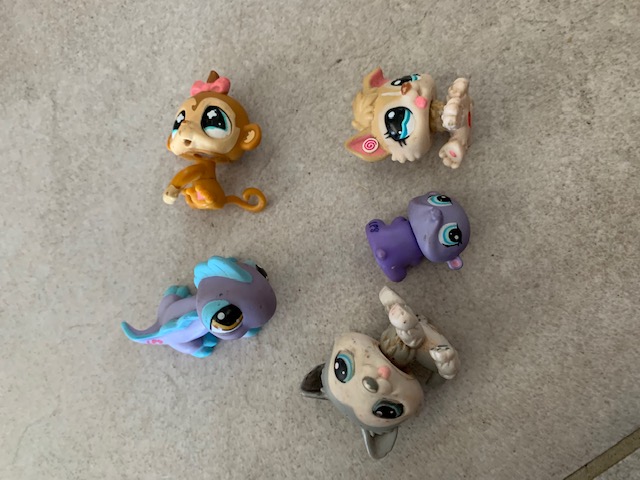 COMBIEN Y A-T-IL DE « PETSHOP » ? …………….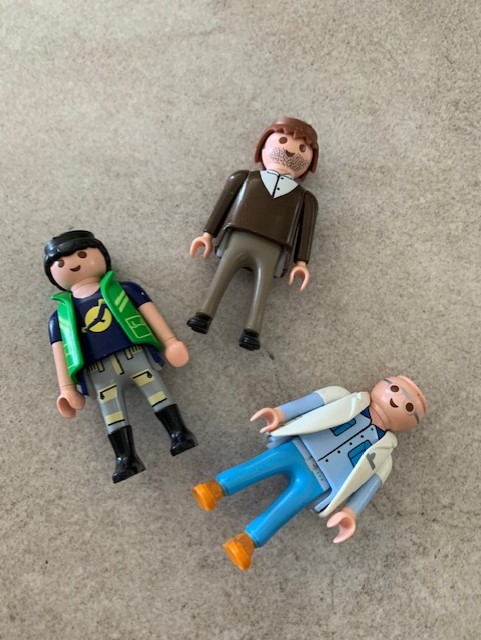 COMBIEN Y A-T-IL DE « PLAYMOBIL » ? …………….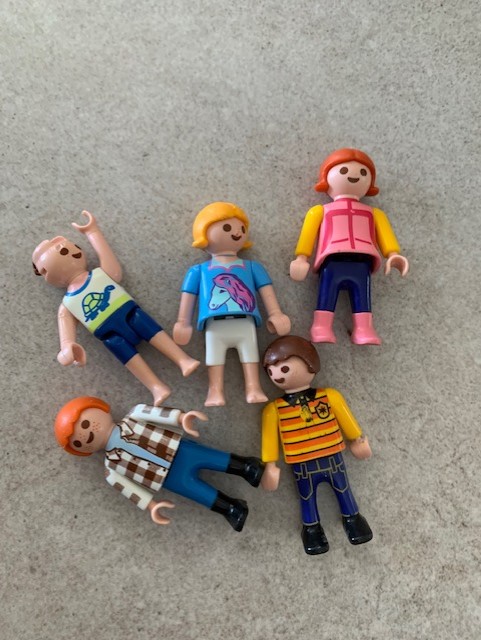 COMBIEN Y A-T-IL DE « PLAYMOBIL » ? …………….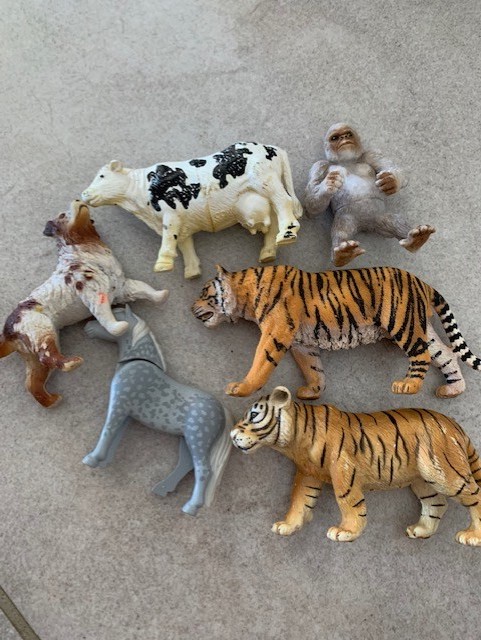 COMBIEN Y A-T-IL D’ANIMAUX ? …………….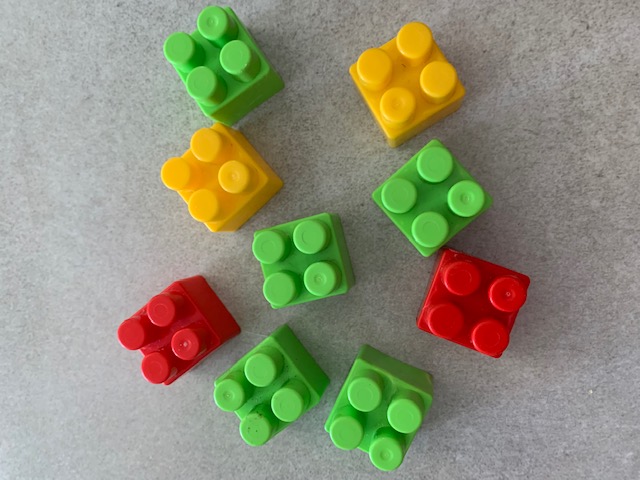 COMBIEN Y A-T-IL DE « LEGOS » ? …………….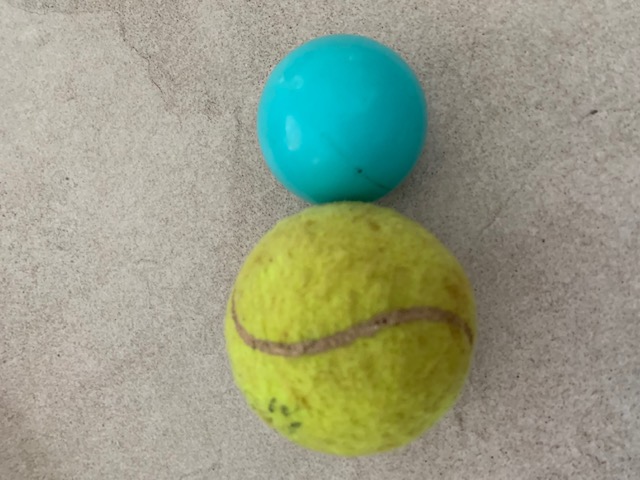 COMBIEN Y A-T-IL DE BALLES ? …………….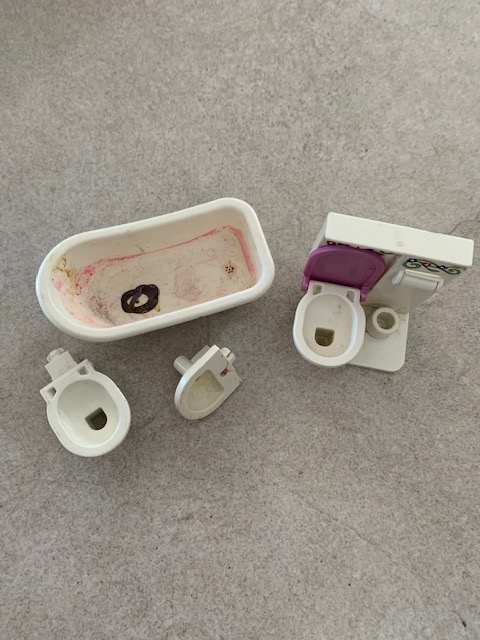 COMBIEN Y A-T-IL D’OBJETS ? …………….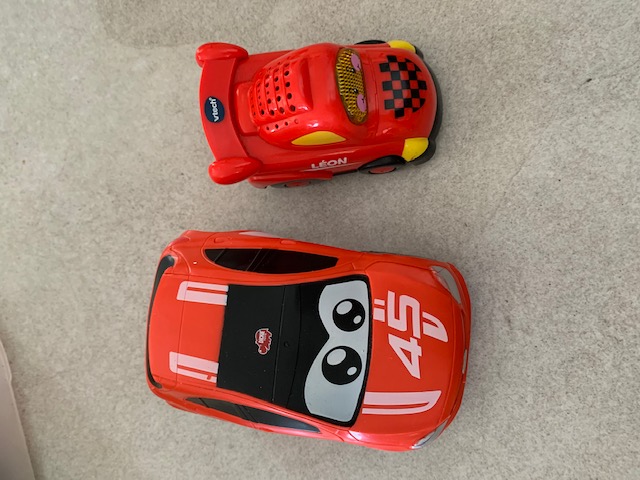 COMBIEN Y A-T-IL DE VOITURES ? …………….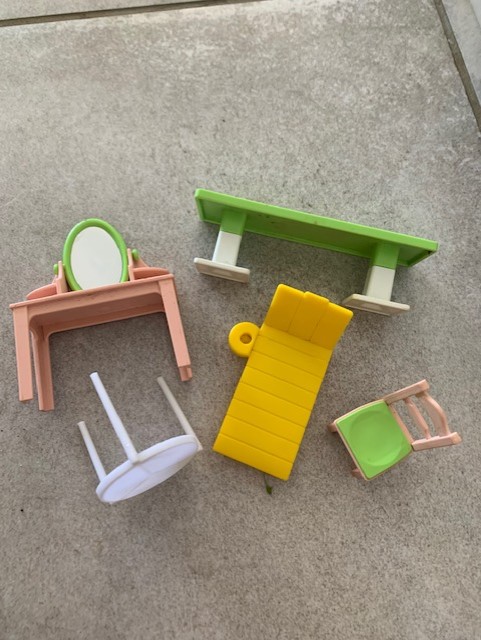 COMBIEN Y A-T-IL DE MEUBLES ? …………….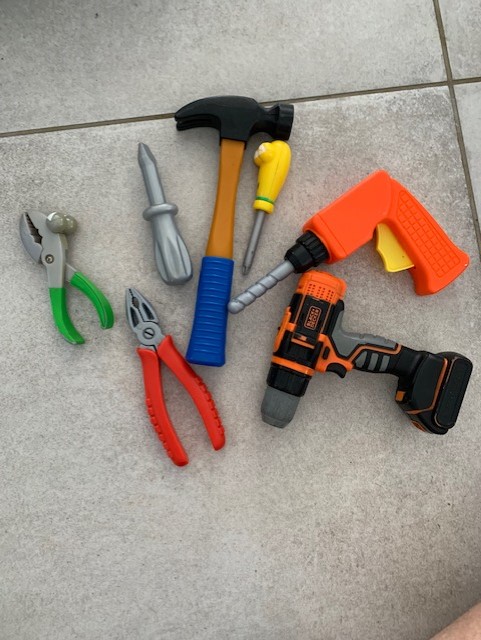 COMBIEN Y A-T-IL D’OUTILS ? …………….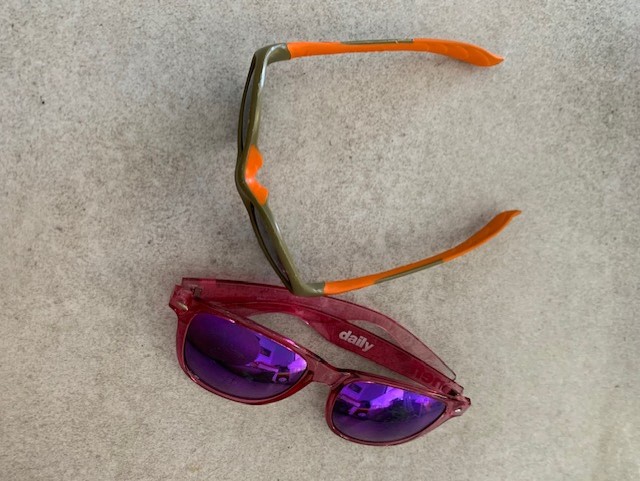 COMBIEN Y A-T-IL DE PAIRES DE LUNETTES ? …………….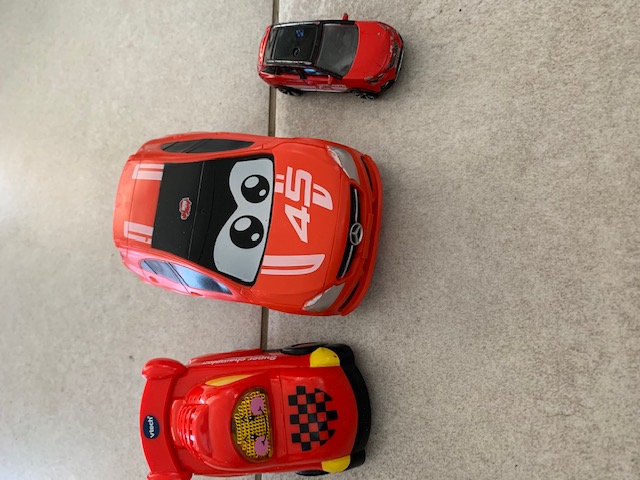 COMBIEN Y A-T-IL DE VOITURES ? …………….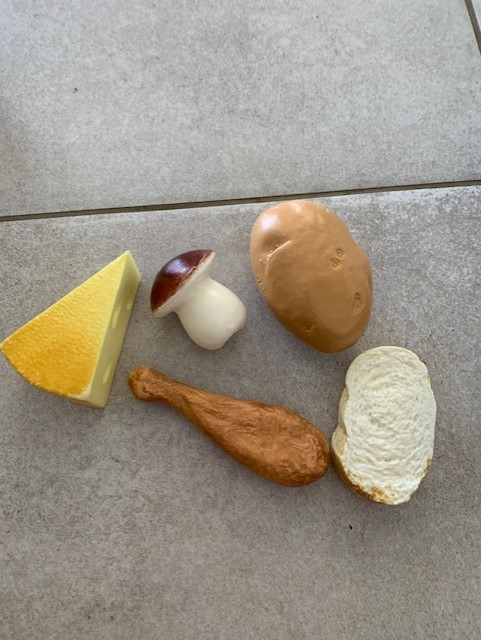 COMBIEN Y A-T-IL D’ALIMENTS ? …………….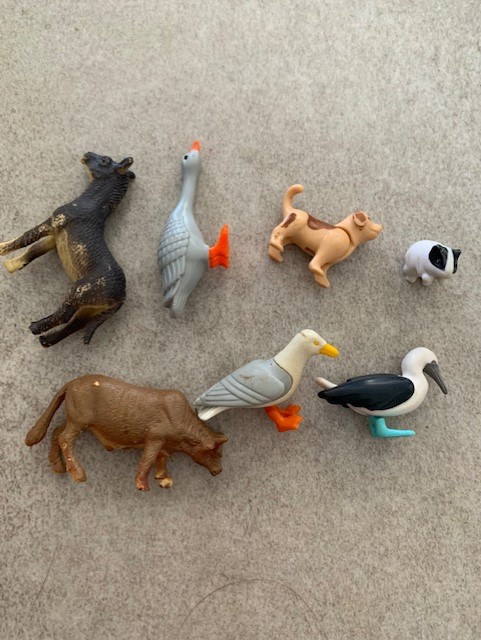 COMBIEN Y A-T-IL D’ANIMAUX ? …………….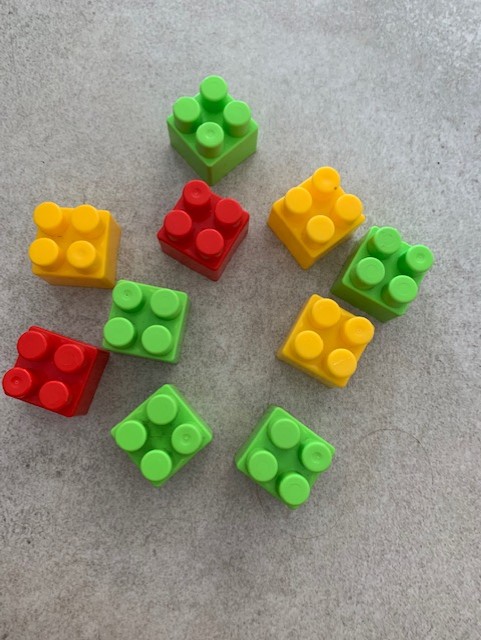 COMBIEN Y A-T-IL DE LEGOS VERTS ? …………….COMBIEN Y A-T-IL DE LEGOS JAUNES ? …………….COMBIEN Y A-T-IL DE ROUGES ? …………….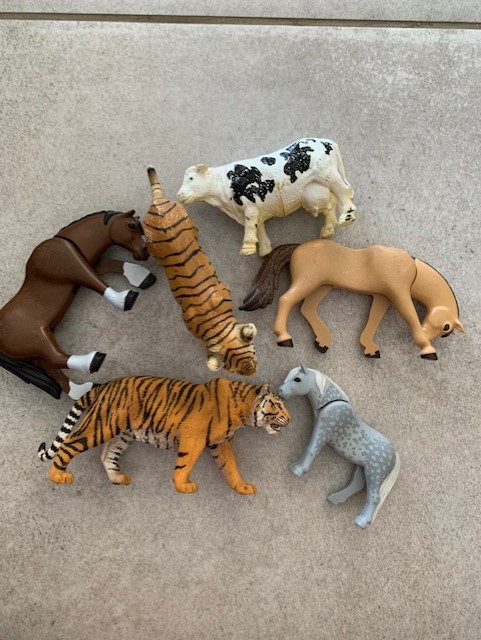 COMBIEN Y A-T-IL DE TIGRES ? …………….COMBIEN Y A-T-IL D’ANIMAUX ? …………….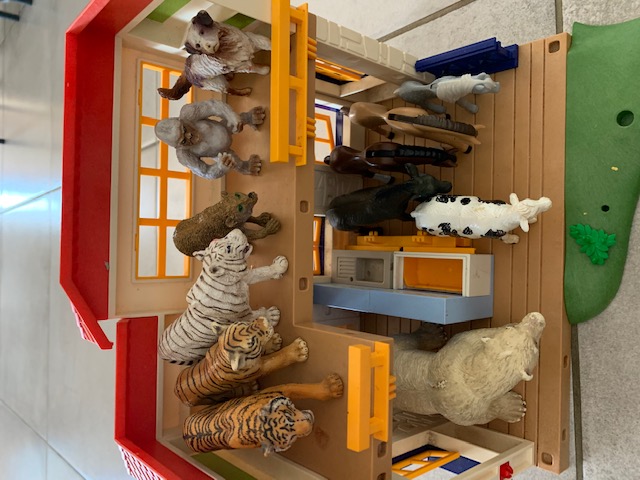 COMBIEN Y A-T-IL D’ANIMAUX EN HAUT ? …………….COMBIEN Y A-T-IL D’ANIMAUX EN BAS ? …………….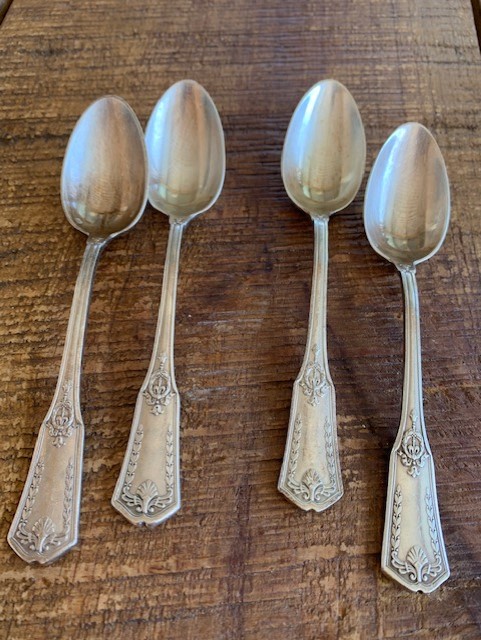 COMBIEN Y A-T-IL DE CUILLÈRES ? …………….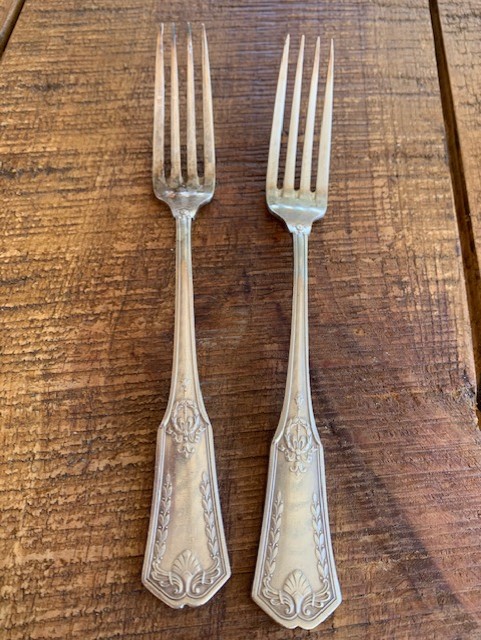 COMBIEN Y A-T-IL DE FOURCHETTES ? …………….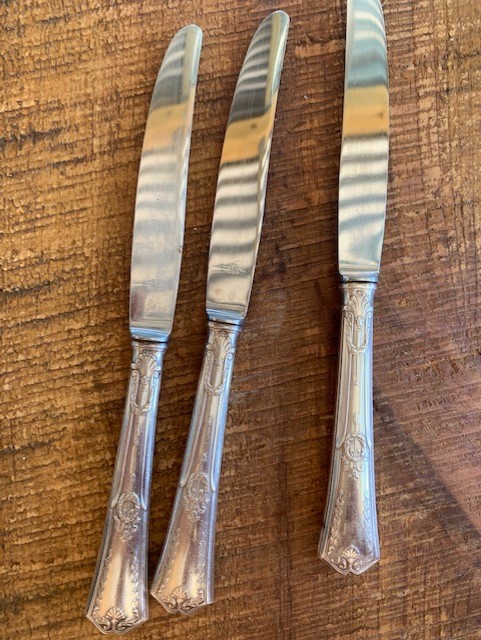 COMBIEN Y A-T-IL DE COUTEAUX ? …………….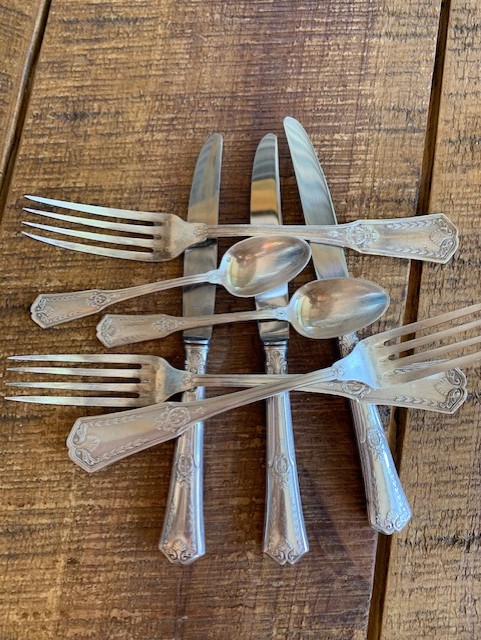 COMBIEN Y A-T-IL DE COUTEAUX ? …………….COMBIEN Y A-T-IL DE CUILLÈRES ? …………….COMBIEN Y A-T-IL DE FOURCHETTES ? …………….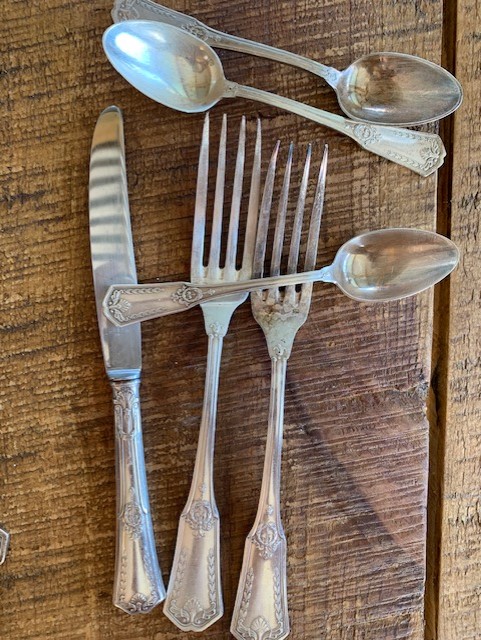 COMBIEN Y A-T-IL DE COUTEAU ? …………COMBIEN Y A-T-IL DE CUILLÈRES ? …………….COMBIEN Y A-T-IL DE FOURCHETTES ? …………….